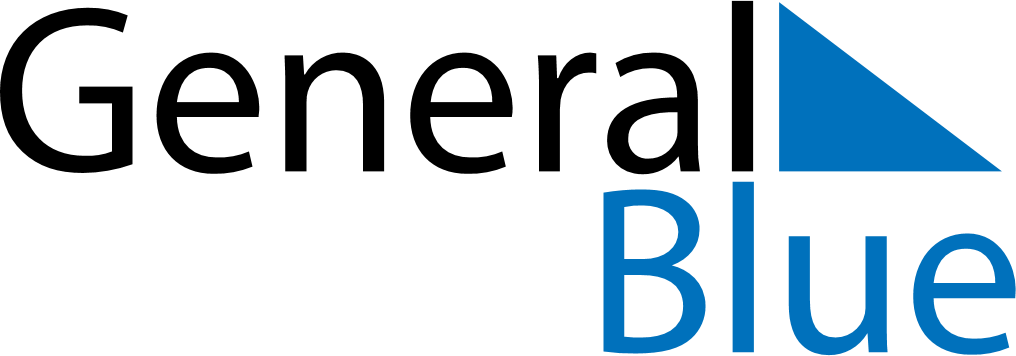 December 2024December 2024December 2024December 2024December 2024December 2024Gullhaug, Vestfold og Telemark, NorwayGullhaug, Vestfold og Telemark, NorwayGullhaug, Vestfold og Telemark, NorwayGullhaug, Vestfold og Telemark, NorwayGullhaug, Vestfold og Telemark, NorwayGullhaug, Vestfold og Telemark, NorwaySunday Monday Tuesday Wednesday Thursday Friday Saturday 1 2 3 4 5 6 7 Sunrise: 8:50 AM Sunset: 3:25 PM Daylight: 6 hours and 35 minutes. Sunrise: 8:52 AM Sunset: 3:24 PM Daylight: 6 hours and 32 minutes. Sunrise: 8:53 AM Sunset: 3:23 PM Daylight: 6 hours and 29 minutes. Sunrise: 8:55 AM Sunset: 3:22 PM Daylight: 6 hours and 26 minutes. Sunrise: 8:57 AM Sunset: 3:21 PM Daylight: 6 hours and 24 minutes. Sunrise: 8:59 AM Sunset: 3:20 PM Daylight: 6 hours and 21 minutes. Sunrise: 9:00 AM Sunset: 3:20 PM Daylight: 6 hours and 19 minutes. 8 9 10 11 12 13 14 Sunrise: 9:02 AM Sunset: 3:19 PM Daylight: 6 hours and 16 minutes. Sunrise: 9:03 AM Sunset: 3:18 PM Daylight: 6 hours and 14 minutes. Sunrise: 9:05 AM Sunset: 3:18 PM Daylight: 6 hours and 12 minutes. Sunrise: 9:06 AM Sunset: 3:17 PM Daylight: 6 hours and 10 minutes. Sunrise: 9:08 AM Sunset: 3:17 PM Daylight: 6 hours and 9 minutes. Sunrise: 9:09 AM Sunset: 3:16 PM Daylight: 6 hours and 7 minutes. Sunrise: 9:10 AM Sunset: 3:16 PM Daylight: 6 hours and 6 minutes. 15 16 17 18 19 20 21 Sunrise: 9:11 AM Sunset: 3:16 PM Daylight: 6 hours and 5 minutes. Sunrise: 9:12 AM Sunset: 3:16 PM Daylight: 6 hours and 4 minutes. Sunrise: 9:13 AM Sunset: 3:16 PM Daylight: 6 hours and 3 minutes. Sunrise: 9:14 AM Sunset: 3:16 PM Daylight: 6 hours and 2 minutes. Sunrise: 9:15 AM Sunset: 3:17 PM Daylight: 6 hours and 1 minute. Sunrise: 9:15 AM Sunset: 3:17 PM Daylight: 6 hours and 1 minute. Sunrise: 9:16 AM Sunset: 3:17 PM Daylight: 6 hours and 1 minute. 22 23 24 25 26 27 28 Sunrise: 9:16 AM Sunset: 3:18 PM Daylight: 6 hours and 1 minute. Sunrise: 9:17 AM Sunset: 3:18 PM Daylight: 6 hours and 1 minute. Sunrise: 9:17 AM Sunset: 3:19 PM Daylight: 6 hours and 2 minutes. Sunrise: 9:17 AM Sunset: 3:20 PM Daylight: 6 hours and 2 minutes. Sunrise: 9:17 AM Sunset: 3:21 PM Daylight: 6 hours and 3 minutes. Sunrise: 9:17 AM Sunset: 3:22 PM Daylight: 6 hours and 4 minutes. Sunrise: 9:17 AM Sunset: 3:23 PM Daylight: 6 hours and 5 minutes. 29 30 31 Sunrise: 9:17 AM Sunset: 3:24 PM Daylight: 6 hours and 6 minutes. Sunrise: 9:17 AM Sunset: 3:25 PM Daylight: 6 hours and 7 minutes. Sunrise: 9:17 AM Sunset: 3:26 PM Daylight: 6 hours and 9 minutes. 